Assemblée générale – Badminton – Mercredi 28 juin 2017L’assemblée générale s’est tenue le mercredi 28 juin 2017 dans les nouveaux locaux mis à disposition par la mairie (près de l’Intermarché du Palais). Environ 25 personnes présentes (et presque toutes à l’heure).Informations générales – les chiffres clés….La présidente de la section badminton remercie chaleureusement l’ensemble des participants à l’assemblée générale mais regrette l’absence des joueurs loisirs qui ne sont pas représentés lors de cette assemblée bien qu’ils représentent un nombre important de licenciés.Jeu concours : Trouver la bonne réponse sur les chiffres suivants annoncés lors de l’assemblée générale:102Réponse a)  la taille de la présidenteRéponse b) le nombre de joueur dans la sectionRéponse c) la longueur d’une raquette de badmintonSolution : réponse a) et b) (y avait un piège)48Réponse a)  l’âge de la présidenteRéponse b) le poids de la présidenteRéponse c) le nombre de joueurs compétiteursSolution : réponse c)54Réponse a)  l’année de naissance de la présidenteRéponse b) le nombre de joueurs loisirsRéponse c) L’année de création de la section badmintonSolution : réponse b)120Réponse a)  la taille de la présidente (debout sur une chaise)Réponse b) la hauteur en cm d’un filet de badmintonRéponse c) le nombre de litres de bières écoulées lors du tournoi séniorSolution : réponse a) et c) (2eme piège)Les autres chiffres marquants de la saison :Les compétiteurs ont été présents sur 28 tournois dont 7 vétéran - 34 victoires enregistrées.Les interclubs : un bilan plus que satisfaisantLes équipes présentes en interclub se sont bien comportées :La Régionale 2 rate d’un cheveu (court) l’accession en régionale 1 (et les dépenses qui vont avec)La départementale 1A accède en régionale 3 et remporte des cadeaux du CodepLa départementale 1B se maintient en D1Les départementales 3  se maintiennent en finissant chacune 3eme de leur groupeL’équipe vétéran enregistre un sans-fautes (100 % de défaite : le grand chelem)L’enregistrement des équipes interclubs intervient de plus en plus tôt. Les joueurs sont invités à se manifester rapidement via le lien Doodle mis à leur disposition pour connaître leur intention de participer ou pas à la prochaine saison d’interclub.Les 2 équipes régionales doivent être inscrites pour le 7 juillet en mentionnant le nom des capitaines : Régionale 2 (Thibaut et Jonathan), régionale 3 (Dimitri et Aurélie). Les journées de régionales se dérouleront les: 15 octobre et 26 novembre 2017, 6 janvier 2018, 25 février, 8 avril.Nous aurons également besoin de 2 arbitres pour les équipes de régionales : Thibaut et Julien ?Les clés des gymnases : Opération porte clé en coursIl existe encore un problème pour savoir où se trouvent les clés des gymnases : fichier peu rempli sur le site.Le club investit dans des portes clés numérotés afin de connaitre à tout moment les différents propriétaires  des clés et surtout afin de savoir où elles se trouvent en permanence.Ouverture des gymnases cet été : opération le Palais plage reconduite sous conditionLe gymnase de Maison rouge sera fermé cet été à partir du 3 juillet.Le gymnase de Marcheissoux sera ouvert tous les jeudis (et peut être sur un 2eme créneau, à voir) à condition : de passer le balai après la soirée, de ne pas laisser de détritus dans la poubelle (genre bouteille), de laisser les douches propres, pas de volants qui trainent….bref PROPRE.Administration du site internet : à 2 c’est mieuxLe site continue de bien fonctionner grâce à la mise en ligne d’actualités régulières. Katia aidera désormais Laetitia pour publier les actualités. Les tournois du Palais : encore une bonne annéeLes tournois ont encore bien fonctionnés cette année au Palais :160 joueurs au sénior et 120 joueurs au vétéran.Les dates pour 2018 sont les suivantes :19/20/21 mai pour le sénior (arbitre : Céline). Le tournoi reste sur 3 jours car il semble s’installer comme cela. Cela nécessite la participation d’un maximum de joueurs pour l’organisation.21 janvier pour le vétéran (arbitre : Stéphanie)Les sous sous du club : les feux sont au vertLe bilan financier de la section  montre que le club se porte bien. Le club se trouve bénéficiaire en fin de saison. Cela va permettre de racheter de nouveaux filets de badminton et de commander des volants pour démarrer l’année prochaine.Journées portes ouvertes : ça repartLa section va reconduire sa journée porte ouverte : espace découverte du badminton, le samedi 9 septembre après midi. Une équipe se met en place pour concevoir des affiches à mettre chez les commerçants. Une publicité sera faite, si possible sur les panneaux de la commune ainsi que sur une radio locale (Flash FM).Les inscriptions : certificat et tarifEn théorie, le certificat médical passe d’une validité d’une année à 3 années. Néanmoins, et au vu du sport pratiqué, nous conseillons fortement une visite annuelle chez le médecin afin de vérifier l’état de la machine qui sera mise à rude épreuve lors des entrainements et des tournois. A faire vérifier : le cœur en priorité (et le foie en 2eme pour certains au vu des 120 litres de bières consommées lors du tournoi et la prostate en 3eme au vu de l’âge de certains compétiteurs et loisirs….).La bonne nouvelle du jour : le timbre d’enregistrement est augmenté de 2 € par nos amis du Codep. Cette augmentation sera en partie répercutée sur le prix de la licence pour l’année prochaine…. 60 € pour les loisirs et 107 € pour les compétiteurs.Nous vous rappelons que les chèques doivent être libellés à l’ordre de : «  amicale laïque du Palais sur vienne ».Penser à ramener votre dossier complet au plus vite pour les inscriptions : un 1er envoi est prévu au 1er septembre, un 2eme envoi au 15 septembre. Ne vous laisser pas surprendre si vous souhaiter participer aux interclubs et aux tournois de début de saison : ANTICIPER.La vie du bureauNous accueillons au sein du bureau un nouveau candidat : Tony. Bienvenue à lui.Aucun démissionnaire.Journée festiveNotre clown de service, Thibaut, nous propose une journée festive comme l’année dernière mais sur le site de Lubersac qui offre moult activités : baby foot humain, baignade, vélo, paint ball….. Chasse à la Martine….Nous vous informerons de la date retenue.Dernier pointComment se quitter sans évoquer « THE sujet » de la section depuis de nombreuses années : Les volants….Nous reconduisons le partenariat avec Sport 2000 pour une année sur des babolats 3 et 5. Le prix est correct et les volants sont facilement récupérable (Merci Aurélie). Nous attendons le contrat de partenariat qui sera étudié avec la plus grande attention. La qualité des volants est relativement bonne et si une série est défectueuse, nous la ramènerons au magasin.L’image du jour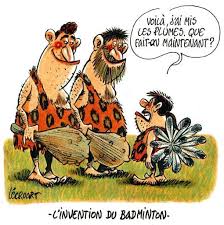 